usnesení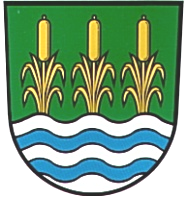 z 9. zasedání Zastupitelstva obce Jezernicekonaného dne 25. listopadu 2019 v 17:00 hodinna Obecním úřadě v Jezernici____________________________________________________________________________Usnesení zastupitelstva obce je upraveno ve smyslu nařízení Evropského parlamentu a Rady EU 2016/679 o ochraně fyzických osob v souvislosti se zpracováním osobních údajů a o volném pohybu těchto údajů a o zrušení směrnice 95/46/ES  a v souladu s platnou legislativou České republiky na ochranu osobních údajů (dále jen GDPR).Neupravené verze těchto dokumentů jsou uloženy k nahlédnutí oprávněným osobám podle ust. § 16 odst. 2 písm. e) zákona č. 128/2000 Sb., o obcích (obecní zřízení), ve znění pozdějších předpisů, na Obecním úřadě Jezernice, 751 31 Jezernice 206. Usnesení ZO 9/1/19	Určení ověřovatelů zápisu a zapisovateleZastupitelstvo obce Jezernice po projednání   u r č u j e   ověřovateli zápisu Ing. Andreu Lollkovou a Mgr. Ivanu Kubešovou.Usnesení ZO 9/2/19	Schválení programuZastupitelstvo obce Jezernice po projednání  s c h v a l u j e  doplněný program 9. zasedání ZO.Usnesení ZO 9/3/19	Kontrola plnění usnesení z 8. zasedání ZOZastupitelstvo obce Jezernice po projednání   b e r e   n a   v ě d o m í   kontrolu plnění usnesení z 8. zasedání ZO.Usnesení ZO 9/4/19	Rozpočtové změny č. 9Zastupitelstvo obce Jezernice po projednání   b e r e   n a   v ě d o m í   změny rozpočtu provedené rozpočtovým opatřením č. 9.Usnesení ZO 9/5/19	Dodatek č. 2 ke Smlouvě o poskytnutí příspěvku na zajištění dopravní obslužnosti Olomouckého krajeZastupitelstvo obce Jezernice po projednání   s c h v a l u j e   Dodatek č. 2 ke Smlouvě o poskytnutí příspěvku na zajištění dopravní obslužnosti Olomouckého kraje.Zastupitelstvo obce ukládá starostce obce podepsat Dodatek č. 2 ke Smlouvě o poskytnutí příspěvku na zajištění dopravní obslužnosti Olomouckého kraje.Usnesení ZO 9/6/19	Smlouva s VaK Přerov o upsání akcií nepeněžitým vkladem – vodovod Familie, vodovod pro 5 RD (obytný soubor)Zastupitelstvo obce Jezernice po projednání   s c h v a l u j e:Smlouvu o upsání akcií nepeněžitým vkladem – vodovod pro lokalitu „Familie“ a vodovod pro 5 RD.  Zápis o předání a převzetí předmětu nepeněžitého vkladu - vodovod pro lokalitu „Familie“ a vodovod pro 5 RD.Prohlášení o vnesení nepeněžitého vkladu – nemovité věci ve smyslu ust. § 19 zák. č. 90/2012 Sb., o obchodních korporacích - vodovod pro lokalitu „Familie“ a vodovod pro 5 RD -  do majetku společnosti Vodovody a kanalizace Přerov, a.s., se sídlem Šířava 482/21, Přerov I-Město, 750 02 Přerov, IČ 47674521.Usnesení ZO 9/7/19		Žádost o odkoupení obecního pozemku parc. č. st. 281, parc. č. st. 234 a části pozemku parc. č. 2719/1 v k.ú. JezerniceZastupitelstvo obce Jezernice po projednání   s c h v a l u j e   prodej obecních pozemků:parc. č. st. 281 zastavěná plocha a nádvoří, o výměře 17 m2, parc. č. st. 234 zastavěná plocha a nádvoří, zbořeniště, o výměře 23 m2, část pozemku parc. č. 2719/1 vodní plocha, koryto vodního toku přirozené nebo upravené, o výměře cca 300 m2, vše v k.ú. a obci Jezernice, za cenu 100 Kč/m2, do podílového spoluvlastnictví paní O. G., bytem Jezernice …, 751 31 a pana J. G., bytem Jezernice …, 751 31. ZO ukládá starostce obce podepsat kupní smlouvu.Usnesení ZO 9/8/19		Žádost o odkoupení části obecního pozemku parc. č. 231/6 v k.ú. JezerniceZastupitelstvo obce Jezernice po projednání   n es c h v a l u j e   záměr prodeje části pozemku parc. č. 231/6 ost. plocha, jiná plocha, a to části od obecního chodníku v délce cca 60 m, v k.ú. a obci Jezernice.Usnesení ZO 9/9/19	Koupě části pozemku parc. č. 22/4 v k.ú. JezerniceZastupitelstvo obce Jezernice po projednání projednání    s c h v a l u j e    odkoupení části pozemku parc. č. 22/4 zahrada o výměře cca 7 m2 v k.ú. Jezernice z podílového spoluvlastnictví pana P. N., bytem Jezernice … a paní M. N., bytem Jezernice … do vlastnictví Obce Jezernice, IČO 70040915, za cenu 100 Kč/m2.Zastupitelstvo obce ukládá starostce obce podepsat kupní smlouvu.Usnesení ZO 9/10/19	Žádost o projednání přechodu pro chodce před školouZastupitelstvo obce Jezernice po projednání   n e s o u h l a s í   s realizací přechodu pro chodce před školou. Usnesení ZO 9/11/19	Obecně závazná vyhláška obce Jezernice č. 4/2019, o místním poplatku za provoz systému shromažďování, sběru, třídění, využívání a odstraňování komunálních odpadůZastupitelstvo obce Jezernice po projednání   s c h v a l u j e   Obecně závaznou vyhlášku obce Jezernice č. 4/2019, o místním poplatku za provoz systému shromažďování, sběru, přepravy, třídění, využívání a odstraňování komunálních odpadů.Usnesení ZO 9/12/19	Cena stočného za rok 2019Zastupitelstvo obce Jezernice po projednání   s c h v a l u j e   cenu stočného za rok 2019 ve výši 15,74 Kč vč. DPH za 1 m3.Usnesení ZO 9/13.1-3/19	Různé:Závěry z projednání prodeje pozemků v zahradách občanů – mlýnský náhon, FamilieZapojení do společného projektu na nákup popelnicVyúčtování dotace na zvýšené výdaje na vzdělávací činnost školy z důvodu výjimky z nejnižšího počtu žáků 1-8/2019Zastupitelstvo obce Jezernice po projednání   b e r e   n a   v ě d o m í   informace obsažené v bodě č. 13.1, 13.2 a 13.3 Různé.Usnesení ZO 9/13.4/19	Dodatek č. 5 Smlouvy o dílo na zhotovení projektové dokumentace na cyklostezku Jezernice - SlavíčZastupitelstvo obce Jezernice po projednání   s c h v a l u j e   Dodatek č. 5 ke Smlouvě o dílo na zhotovení PD na cyklostezku v obci Jezernice, uzavřené se zhotovitelem IDS – Inženýrské a dopravní stavby Olomouc a.s. Zastupitelstvo obce Jezernice pověřuje starostku podpisem Dodatku č. 5 k uvedené SoD.Usnesení ZO 9/13.5/19	Pořízení Územního plánu obce JezerniceZastupitelstvo obce Jezernice po projednání   s c h v a l u j e   pořízení Územního plánu obce Jezernice,p o t v r z u j e ,   že má zajištěny finanční prostředky v potřebné výši na pořízení Územního plánu obce Jezernice, v o l í   Ing. Pavlu Jochcovou jako pověřenou zastupitelku pro projednání Územního plánu obce Jezernice. Usnesení ZO 9/13.6/19	Dar pro SDH - uniformyZastupitelstvo obce Jezernice po projednání   s c h v a l u j e   poskytnutí finančního daru ve výši 25 000 Kč na pořízení slavnostních uniforem pro členy SDH Jezernice.Ing. Pavla Jochcovástarostka Obce JezerniceVyvěšeno: Sňato:	EÚD: